Instructions: Complete items 1-5 and submit by September 30th. Final document (#1-8) due by July 1st.(Delete instructions prior to submission.)Project (Assessment) TitleCollege-Wide Strategic GoalAssessment OverviewMethodology (Plan/Method)TimelineResults/Finding (disaggregated by race/ethnicity)Action Plan (Use of Results/Improvements/Call to Action)Other Notes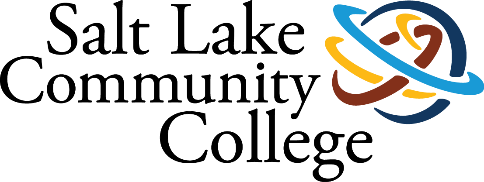 DEPARTMENT NAME[20xx-20xx] ANNUAL ASSESSMENT